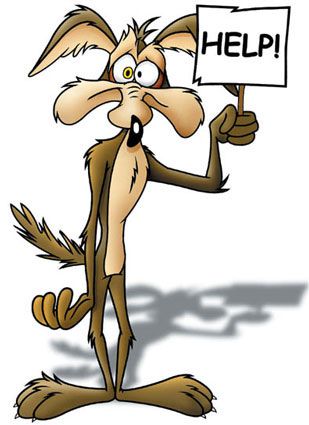 …non sai come gestire una situazione… hai un dubbio o una preoccupazione che riguarda la tua vita personale o scolastica… c’è un “brutto pensiero” che non se ne va o un particolare stato d’animo che ti disturba……vuoi provare a confrontarti e cercare insieme una soluzione?Il mercoledì dalle 12.30 alle 14.30          puoi parlarne con Fulvio e Roberta (educatori ASL TO4)Per prenotare rivolgersi alle collaboratrici scolastiche             Sig.re Anna Parrinello, Antonietta Lombardi, Francesca Romagnolo